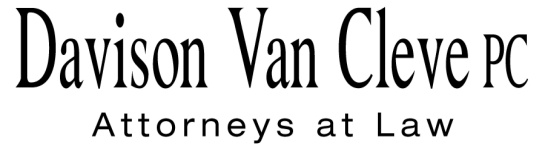 TEL (503) 241-7242     ●     FAX (503) 241-8160     ●     mail@dvclaw.com333 S.W. March 27, 2015Via Electronic FilingMr. Steven V. KingExecutive Director and SecretaryWashington Utilities & Transportation Commission1300 S. Evergreen Pk. Dr. S.W.P. O. Box 47250Olympia, WA  98504-7250Re:	Investigation of Possible Ratemaking Mechanisms to Address Utility Earnings Attrition, Docket U-150040Dear Mr. King:		Enclosed for filing in the above-captioned proceeding, please find the Comments of the Industrial Customers of Northwest Utilities.		Thank you for your assistance.  If you have any questions, please do not hesitate to call.						Sincerely,						/s/ Jesse O. Gorsuch						Jesse O. GorsuchEnclosure